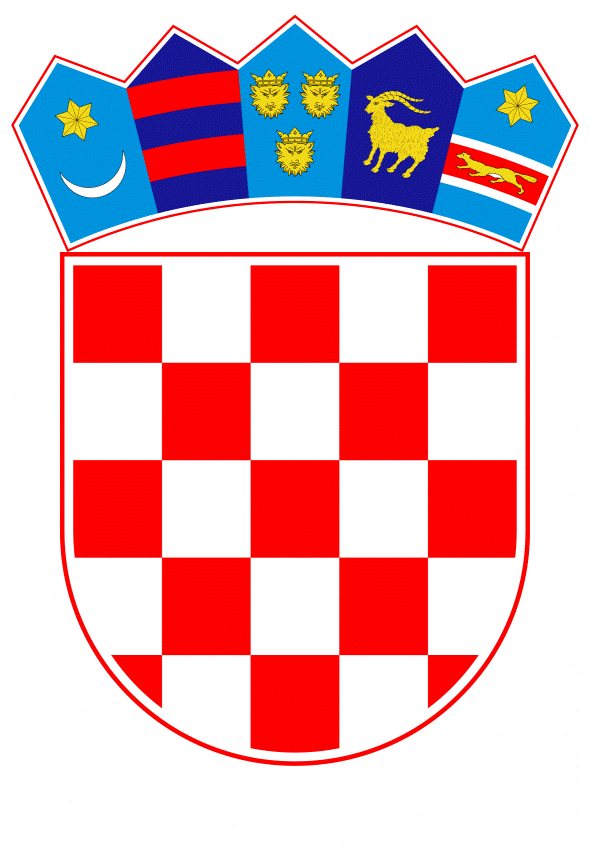 VLADA REPUBLIKE HRVATSKEZagreb, 12. rujna 2019.____________________________________________________________________________________________________________________________________________________________________________________________________________________________________Banski dvori | Trg Sv. Marka 2 | 10000 Zagreb | tel. 01 4569 222 | vlada.gov.hrREPUBLIKA HRVATSKAMINISTARSTVO UPRAVE     _____________________________________________________________________________NacrtPRIJEDLOG ZAKONA O IZMJENAMA ZAKONA O LOKALNIM IZBORIMA,S KONAČNIM PRIJEDLOGOM ZAKONA_____________________________________________________________________________Zagreb, rujan 2019.PRIJEDLOG ZAKONA O IZMJENAMA ZAKONA O LOKALNIM IZBORIMA,S KONAČNIM PRIJEDLOGOM ZAKONAI. 	USTAVNA OSNOVA ZA DONOŠENJE ZAKONA 	Ustavna osnova za donošenje ovoga Zakona sadržana je u odredbi članka 2. stavka 4. podstavku 1. Ustava Republike Hrvatske („Narodne novine“, broj 85/10 – pročišćeni tekst i 5/14 – Odluka Ustavnog suda Republike Hrvatske).II. 	OCJENA STANJA I OSNOVNA PITANJA KOJA SE UREĐUJU PREDLOŽENIM ZAKONOM TE POSLJEDICE KOJE ĆE DONOŠENJEM ZAKONA PROISTEĆIZakonom o lokalnim izborima („Narodne novine“, broj 144/12 i 121/16) uređuju se izbori članova predstavničkih tijela jedinica lokalne i područne (regionalne) samouprave i izbori općinskih načelnika, gradonačelnika i župana te njihovih zamjenika.  Tim Zakonom, među ostalim, uređen je i institut nespojivosti. Zakonom su taksativno pobrojane javne dužnosti obnašanje kojih je nespojivo s istovremenim obnašanjem dužnosti člana predstavničkog tijela jedinice lokalne i područne (regionalne) samouprave te dužnosti općinskog načelnika, gradonačelnika, odnosno župana i njihovih zamjenika.S ciljem provedbe Nacionalnog programa reformi 2019. u okviru reformskog prioriteta „Unaprjeđenje javne uprave“ koji uključuje mjeru 1.4.4. „Decentralizacija i racionalizacija“, nakon stupanja na snagu Zakona o sustavu državne uprave („Narodne novine“, broj 66/19) potrebno je uspostaviti jedinstveni normativni okvir kojim se na dosljedan i cjelovit način uređuje sustav državne uprave.U tom smislu potrebne su izmjene Zakona o lokalnim izborima u dijelu kojim se propisuju nespojive dužnosti, a u odnosu na odredbe Zakona u sustavu državne uprave kojima se propisuju određene ovlasti, zadaće ili se na drugi način upućuje na dužnosnički položaj pomoćnika ministra te drugih dužnosti proizašlih iz toga Zakona, kao i  u odnosu na odredbe kojima je propisana stvarna nadležnost ureda državne uprave u županijama za obavljanje poslova državne uprave kojima će se pojedini poslovi državne uprave povjeriti županijama.Isto tako, budući da se više ne ustrojavaju uredi državne uprave u županijama, više se ne utvrđuje ni podjela tijela državne uprave na središnja i prvostupanjska tijela državne uprave.U tom smislu potrebno je revidirati popis nespojivih dužnosti budući da pojedine dužnosti slijedom zakonodavnih izmjena više ne postoje, odnosno prestaju postojati te je također, potrebno redefinirati nadležno tijelo za izdavanje potrebne potvrdu u postupku glasovanja kada birač nije upisan u izvadak iz popisa birača. Ovim Zakonom se usklađuje Zakon o lokalnim izborima u dijelu kojim je regulirano pitanje nespojivosti s postojećim sustavom državne uprave i  važećim zakonima koji uređuju pojedine dužnosničke funkcije te također, usklađuje pitanje nadležnosti u slučaju pribavljanja potvrde kada birač nije upisan u izvadak iz popisa birača. Donošenjem ovoga Zakona uskladit će se Zakon o lokalnim izborima sa Zakonom o sustavu državne uprave u dijelu kojim su propisane nespojive dužnosti člana predstavničkog tijela jedinice lokalne i područne (regionalne) samouprave te dužnosti općinskog načelnika, gradonačelnika, odnosno župana i njihovih zamjenika. Ujedno će se izvršiti i usklađivanje s obzirom da se više ne ustrojavaju uredi državne uprave u županijama pa se time više ne utvrđuje ni podjela tijela državne uprave na središnja i prvostupanjska tijela državne upraveIII. 		OCJENA SREDSTAVA POTREBNIH ZA PROVEDBU PREDLOŽENOG ZAKONA	Za provedbu predloženog Zakona nije potrebno osigurati dodatna financijska sredstva u državnom proračunu.IV. 		OBRAZLOŽENJE PRIJEDLOGA ZA DONOŠENJE ZAKONA PO HITNOM POSTUPKU	U skladu s člankom 204. Poslovnika Hrvatskog sabora („Narodne novine“, 81/13, 113/16, 69/17 i 29/18) predlaže se donošenje ovog Zakona po hitnom postupku s obzirom da je Nacionalnim programom reformi 2019., u okviru mjere 1.4.4. Decentralizacija i racionalizacija, s ciljem unaprjeđenja sustava državne uprave putem novog normativnog okvira kojim će se omogućiti učinkovitije obavljanje poslova državne uprave te profesionalizirati državnu upravu, predviđena aktivnost 1.4.4.2. Donošenje Zakona o sustavu državne uprave. 	Radi provedbe ove mjere, koja je započela stupanjem na snagu Zakona o sustavu državne uprave („Narodne novine“, broj 66/19), kojim je pored ostalog predviđen prestanak rada ureda državne uprave u županijama te dužnosti pomoćnika ministra, potrebno je s navedenim uskladiti odredbe posebnih zakona kojima se uređuje navedeni sadržaj. 	Obzirom da je krajnji rok za provedbu ove mjere prosinac 2019. godine, te imajući u vidu rokove za usklađivanje s odredbama Zakona o sustavu državne uprave propisane prijelaznim odredbama tog Zakona, potrebno je da posebni zakoni stupe na snagu istodobno, 01. siječnja 2020. godine.KONAČNI PRIJEDLOG ZAKONA O IZMJENAMAZAKONA O LOKALNIM IZBORIMAČlanak 1.U Zakonu o lokalnim izborima („Narodne novine“, broj 144/12 i 121/16) u članku 59. stavku 3. riječ: „državnog“ briše se.Članak 2. U članku 78. stavku 1. u podstavku 19. riječi: „predstojnik državnog ureda“ zamjenjuju se riječima: „državni tajnik središnjeg državnog ureda“.U podstavku 20. riječi: „zamjenik ministra“ zamjenjuju se riječima: „državni tajnik“.U podstavku 21. riječi: „pomoćnik ministra“ zamjenjuju se riječima: „rukovoditelj upravne organizacije u sastavu ministarstva“.U podstavku 22. riječi: „ravnatelj i zamjenik ravnatelja“ zamjenjuje se riječima: „glavni ravnatelj i zamjenik glavnog ravnatelja“.Podstavak 23. briše se.Dosadašnji podstavci 24. do 27. postaju podstavci 23. do 26.U dosadašnjem podstavku 28. koji postaje podstavak 27. riječi: „glavni inspektor Državnog inspektorata“ zamjenjuju se riječima: „glavni državni inspektor“.Dosadašnji podstavci 29. do 37. postaju podstavci 28. do 36.Članak 3.U članku 89. stavku 2. u podstavku 18. riječi: „predstojnik državnog ureda“ zamjenjuju se riječima: „državni tajnik središnjeg državnog ureda“.U podstavku 19. riječi: „zamjenik ministra“ zamjenjuju se riječima: „državni tajnik“.U podstavku 20. riječi: „pomoćnik ministra“  zamjenjuju se riječima: „rukovoditelj upravne organizacije u sastavu ministarstva“.U podstavku 23. riječi: „ravnatelj i zamjenik ravnatelja“ zamjenjuje se riječima: „glavni ravnatelj i zamjenik glavnog ravnatelja“.Podstavci 24. i 25. brišu se.Dosadašnji podstavci 26. do 29. postaju podstavci 24. do 27.U dosadašnjem podstavku 30. koji postaje podstavak 28. riječi: „glavni inspektor Državnog inspektorata“ zamjenjuju se riječima „glavni državni inspektor“.Dosadašnji podstavci 31. do 42. postaju podstavci 29. do 40.Članak 4.U čitavom tekstu Zakona izraz: „središnje tijelo državne uprave“ u određenom broju i padežu zamjenjuje se izrazom: „tijelo državne uprave“ u odgovarajućem broju i padežu.Članak 5.Ovaj Zakon objavit će se u „Narodnim novinama“, a stupa na snagu 1. siječnja 2020. godine.ObrazloženjeUz članak 1.Ovim se člankom briše riječ: „državnog“ u članku 59. stavku 3. Zakona o lokalnim izborima, kojim je propisano da birač svoje biračko pravo na biračkom mjestu dokazuje potvrdom nadležnog državnog tijela, tako da se sada propisuje da birač svoje pravo na biračkom mjestu dokazuje potvrdom nadležnog tijela, a sukladno predviđenim izmjenama Zakona o registru birača kojima se predmetno pitanje uređuje, proizašlim iz Zakona o sustavu državne uprave.Uz članak 2. i 3. Ovim se člancima revidira popis nespojivih dužnosti. Popis dužnosti koje su nespojive s istovremenim obnašanjem dužnosti člana predstavničkog tijela jedinice lokalne i područne (regionalne) samouprave te dužnosti općinskog načelnika, gradonačelnika, odnosno župana i njihovih zamjenika usklađuje se sa sustavom državne uprave i važećim zakonima koji propisuju državne dužnosnike. Stoga je ovim člancima dužnost pomoćnika ministra koja prestaje postojati zamijenjena rukovoditeljem upravne organizacije u sastavu ministarstva, dok su dužnosti predstojnik ureda državne uprave u županiji te ravnatelj i zamjenik ravnatelja Agencije za upravljanje državnom imovinom brisane. Također su dužnostima istog ranga zamijenjene dužnosti koje su u sustavu mijenjane – državni tajnik središnjeg državnog ureda umjesto predstojnika državnog ureda, državni tajnik umjesto zamjenika ministra, glavni ravnatelj i zamjenik glavnog ravnatelja državne upravne organizacije umjesto ravnatelja i zamjenika ravnatelja državne upravne organizacije te glavni državni inspektor umjesto glavnog inspektora Državnog inspektorata.Uz članak 4. Ovim se člankom u čitavom tekstu osnovnog Zakona izraz „središnje tijelo državne uprave“ u određenom broju i padežu zamjenjuje izrazom: „tijelo državne uprave“ u odgovarajućem broju i padežu, iz razloga što se Zakonom o sustavu državne uprave više ne utvrđuje dosadašnja podjela na središnja i prvostupanjska tijela državne uprave, već se tim Zakonom utvrđuju samo tijela državne uprave.Stoga je i u ovome Zakonu potrebno izvršiti usklađenje u navedenom smislu.Uz članak  5.Ovim se člankom utvrđuje stupanje na snagu Zakona i to tako da se Zakon objavi u Narodnim novinama, a stupi na snagu 1. siječnja 2020. godine.ODREDBE VAŽEĆEG ZAKONA KOJE SE MIJENJAJUObveza biračkog odbora prema biračima na biračkom mjestuČlanak 59.(1) Predsjednik biračkog odbora ili od njega ovlašteni član dužan je za svakog birača koji pristupi glasovanju utvrditi identitet i provjeriti da li je upisan u izvadak iz popisa birača za dotično biračko mjesto.(2) Identitet birača utvrđuje se identifikacijskom ispravom, sukladno posebnim zakonima.(3) Ako birač nije upisan u izvadak iz popisa birača, predsjednik biračkog odbora ili od njega ovlašteni član neće mu dozvoliti glasovanje, osim ako birač svoje biračko pravo na tom biračkom mjestu ne dokaže potvrdom nadležnog državnog tijela.(4) Potvrdu iz stavka 3. ovoga članka birač je dužan predati biračkom odboru i ona je sastavni dio izvatka iz popisa birača za to biračko mjesto.Nespojivost dužnostiČlanak 78.(1) Član predstavničkog tijela jedinice lokalne i područne (regionalne) samouprave ne može istovremeno biti:– Predsjednik Republike Hrvatske,– predsjednik, potpredsjednik i ministar, odnosno član Vlade Republike Hrvatske,– predsjednik i sudac Ustavnog suda Republike Hrvatske,– guverner, zamjenik guvernera i viceguverner Hrvatske narodne banke,– glavni državni revizor i njegov zamjenik,– pučki pravobranitelj i njegov zamjenik,– pravobranitelj za djecu i njegov zamjenik,– pravobranitelj za ravnopravnost spolova i njegov zamjenik,– pravobranitelj za osobe s invaliditetom i njegov zamjenik,– tajnik i zamjenik tajnika Hrvatskoga sabora,– glavni tajnik i zamjenik glavnog tajnika Vlade Republike Hrvatske,– glasnogovornik Vlade Republike Hrvatske,– predstojnik i zamjenik predstojnika Ureda predsjednika Vlade Republike Hrvatske,– ravnatelj ureda Vlade Republike Hrvatske,– glavni tajnik Ustavnog suda Republike Hrvatske,– tajnik Vrhovnog suda Republike Hrvatske,– sudac,– glavni državni odvjetnik Republike Hrvatske i zamjenik glavnog državnog odvjetnika, državni odvjetnik i zamjenik državnog odvjetnika,– predstojnik državnog ureda,– zamjenik ministra,– pomoćnik ministra,– ravnatelj i zamjenik ravnatelja državne upravne organizacije,– ravnatelj i zamjenik ravnatelja Agencije za upravljanje državnom imovinom,– ravnatelj, zamjenik ravnatelja i pomoćnik ravnatelja Hrvatskog zavoda za mirovinsko osiguranje,– ravnatelj, zamjenik ravnatelja i pomoćnik ravnatelja Hrvatskog zavoda za zdravstveno osiguranje,– ravnatelj, zamjenik ravnatelja i pomoćnik ravnatelja Hrvatskog zavoda za zapošljavanje,– glavni državni rizničar,– glavni inspektor Državnog inspektorata,– ravnatelj agencije ili direkcije Vlade Republike Hrvatske te ravnatelj kojeg imenuje Vlada Republike Hrvatske,– dužnosnik u Uredu predsjednika Republike Hrvatske kojeg imenuje Predsjednik Republike Hrvatske sukladno odredbama posebnog zakona i drugih pravnih akata,– dužnosnik kojeg imenuje ili potvrđuje Hrvatski sabor, imenuje Vlada Republike Hrvatske ili Predsjednik Republike Hrvatske,– predsjednik, potpredsjednik i član Državnoga izbornog povjerenstva Republike Hrvatske,– član Državne komisije za kontrolu postupka javne nabave,– predsjednik i član Povjerenstva za odlučivanje o sukobu interesa,– policijski službenik, djelatna vojna osoba, službenik i namještenik u Oružanim snagama Republike Hrvatske,– pročelnik, službenik i namještenik u upravnom odjelu ili službi iste jedinice,– član upravnih tijela trgovačkih društava u vlasništvu jedinice ili u kojima jedinica ima većinski paket dionica ili udjela te ravnatelj ustanove ili druge neprofitne pravne osobe kojoj je jedinica osnivač.(2) Član predstavničkog tijela jedinice lokalne samouprave ne može istovremeno biti općinski načelnik i gradonačelnik, odnosno njihov zamjenik.(3) Član predstavničkog tijela jedinice područne (regionalne) samouprave ne može istovremeno biti župan, odnosno njihov zamjenik.Nespojivost dužnostiČlanak 89.(1) Općinski načelnik, gradonačelnik i župan te njihovi zamjenici za vrijeme obnašanja dužnosti ne mogu biti članovi predstavničkog tijela jedinice lokalne samouprave, a župan i njegovi zamjenici za vrijeme obnašanja dužnosti ne mogu biti članovi predstavničkog tijela jedinice područne (regionalne) samouprave.(2) Općinski načelnik, gradonačelnik i župan te njihovi zamjenici za vrijeme dok obnašaju dužnost ne mogu biti:– Predsjednik Republike Hrvatske,– predsjednik, potpredsjednik i ministar, odnosno član Vlade Republike Hrvatske,– predsjednik i sudac Ustavnog suda Republike Hrvatske,– guverner, zamjenik guvernera i viceguverner Hrvatske narodne banke,– glavni državni revizor i njegov zamjenik,– pučki pravobranitelj i njegov zamjenik,– pravobranitelj za djecu i njegov zamjenik,– pravobranitelj za ravnopravnost spolova i njegov zamjenik,– pravobranitelj za osobe s invaliditetom i njegov zamjenik,– tajnik i zamjenik tajnika Hrvatskoga sabora,– glavni tajnik i zamjenik glavnog tajnika Vlade Republike Hrvatske,– glasnogovornik Vlade Republike Hrvatske,– predstojnik i zamjenik predstojnika Ureda predsjednika Vlade Republike Hrvatske,– glavni tajnik Ustavnog suda Republike Hrvatske,– tajnik Vrhovnog suda Republike Hrvatske,– sudac,– glavni državni odvjetnik Republike Hrvatske i zamjenik glavnog državnog odvjetnika, državni odvjetnik i zamjenik državnog odvjetnika,– predstojnik državnog ureda,– zamjenik ministra,– pomoćnik ministra,– glavni tajnik ministarstva,– ravnatelj ureda Vlade Republike Hrvatske,– ravnatelj i zamjenik ravnatelja državne upravne organizacije,– predstojnik i zamjenik predstojnika ureda državne uprave,– ravnatelj i zamjenik ravnatelja Agencije za upravljanje državnom imovinom,– ravnatelj, zamjenik ravnatelja i pomoćnik ravnatelja Hrvatskog zavoda za mirovinsko osiguranje,– ravnatelj, zamjenik ravnatelja i pomoćnik ravnatelja Hrvatskog zavoda za zdravstveno osiguranje,– ravnatelj, zamjenik ravnatelja i pomoćnik ravnatelja Hrvatskog zavoda za zapošljavanje,– glavni državni rizničar,– glavni inspektor Državnog inspektorata,– ravnatelj agencije i direkcije Vlade Republike Hrvatske te ravnatelj kojeg imenuje Vlada Republike Hrvatske,– dužnosnik u Uredu predsjednika Republike Hrvatske kojeg imenuje Predsjednik Republike Hrvatske sukladno odredbama posebnog zakona i drugih pravnih akata,– dužnosnik kojeg imenuje ili potvrđuje Hrvatski sabor, imenuje Vlada Republike Hrvatske ili Predsjednik Republike Hrvatske,– predsjednik, potpredsjednik i član Državnoga izbornog povjerenstva Republike Hrvatske,– rektor i prorektor sveučilišta,– predsjednik i član uprave trgovačkih društava koja su u većinskom državnom vlasništvu,– član Državne komisije za kontrolu postupka javne nabave,– član Povjerenstva za odlučivanje o sukobu interesa,– policijski službenik, djelatna vojna osoba, službenik i namještenik u Oružanim snagama Republike Hrvatske,– pročelnik, službenik i namještenik u upravnim odjelima ili službama jedinica lokalne, odnosno područne (regionalne) samouprave,– član upravnih tijela i nadzornih odbora trgovačkih društava u vlasništvu jedinice lokalne, odnosno područne (regionalne) samouprave ili u kojima jedinica ima većinski paket dionica ili udjela,– ravnatelj i djelatnik te član upravnog vijeća ustanove ili druge neprofitne pravne osobe kojoj je jedinica lokalne, odnosno područne (regionalne) samouprave osnivač.Predlagatelj:Ministarstvo upravePredmet:Nacrt prijedloga zakona o izmjenama Zakona o lokalnim izborima, s Nacrtom konačnog prijedloga zakona